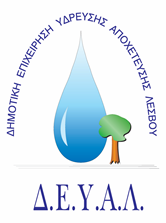   ΔΗΜΟΤΙΚΗ ΕΠΙΧΕΙΡΗΣΗ                                                              Ημερομηνία:16-05-2022ΥΔΡΕΥΣΗΣ ΑΠΟΧΕΤΕΥΣΗΣ                                             ΛΕΣΒΟΥ                                                                                                          Προς                                                                                                          Δ.Ε.Υ.Α. ΛέσβουΕΝΔΕΙΚΤΙΚΟΣ  ΠΡΟΥΠΟΛΟΓΙΣΜΟΣ	Προς ΘΕΜΑ: ΑΝΤΙΚΑΤΑΣΤΑΣΗ ΔΙΑΧΥΤΩΝ ΣΤΙΣ ΔΕΞΑΜΕΝΕΣ ΒΙΟΛΟΓΙΚΗΣ ΕΠΕΞΕΡΓΑΣΙΑΣ ΕΕΛ ΜΥΤΙΛΗΝΗΣ ΚΑΙ ΛΟΥΤΡΩΝΑρ. πρωτ.  5727 /16-05-2022Α/ΑΠΟΣΟΤΗΤΑΠΕΡΙΓΡΑΦΗΤΙΜΗ ΜΟΝ. ΚΟΣΤΟΣ1200ΔΙΑΧΥΤΕΣ ΛΕΠΤΗΣ ΦΥΣΑΛΙΔΑΣ 330mm ΜΕ ΣΩΛΗΝΟΜΑΣΤΟ ¾΄΄ΟΝΟΜ. ΠΑΡΟΧΗΣ ΑΕΡΑ 12m3 /h25,005.000,00240ΜΟΥΦΟΜΑΣΤΟΙ ΑΡΣENIKOΙ 1Χ3/4΄΄ ΘΗΛΥΚΟ /PVC-U2,0080,003100ΕΛΑΣΤΙΚΕΣ ΣΕΛΕΣ (GROMED) ΑΠΟ EPDM ΠΟΥ ΣΦΗΝΏΝΟΥΝ ΣΕ ΟΠΗ ΣΩΛΗΝΑΣ Φ32 ΚΑΙ ΦΕΡΟΥΝ ΕΣΩΤΕΡΙΚΟ ΣΠΕΙΡΩΜΑ ¾΄΄3,00300,00ΚΑΘΑΡΗ ΑΞΙΑΚΑΘΑΡΗ ΑΞΙΑΚΑΘΑΡΗ ΑΞΙΑΚΑΘΑΡΗ ΑΞΙΑ5.380,00ΦΠΑ 17%ΦΠΑ 17%ΦΠΑ 17%ΦΠΑ 17%914,60ΣΥΝΟΛΟΣΥΝΟΛΟΣΥΝΟΛΟΣΥΝΟΛΟ6.294,60